Делать варианты 6,9,10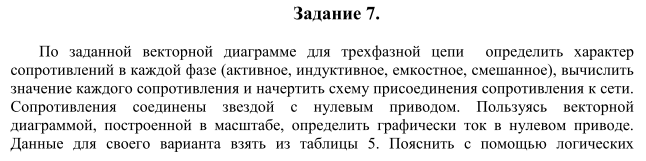 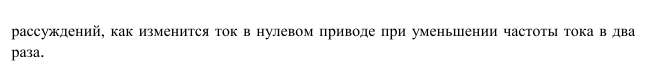 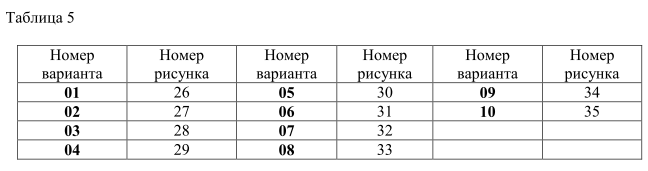 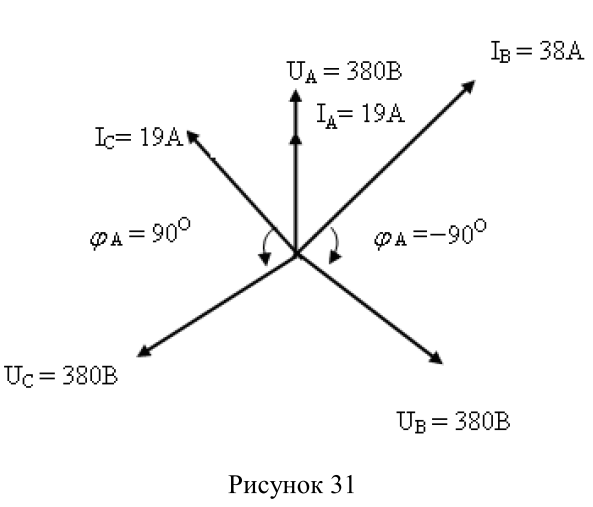 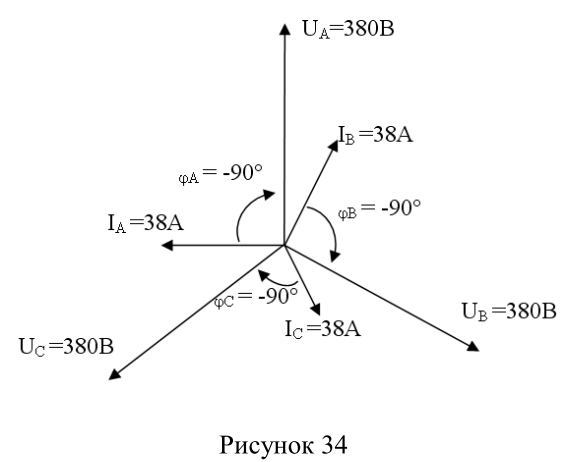 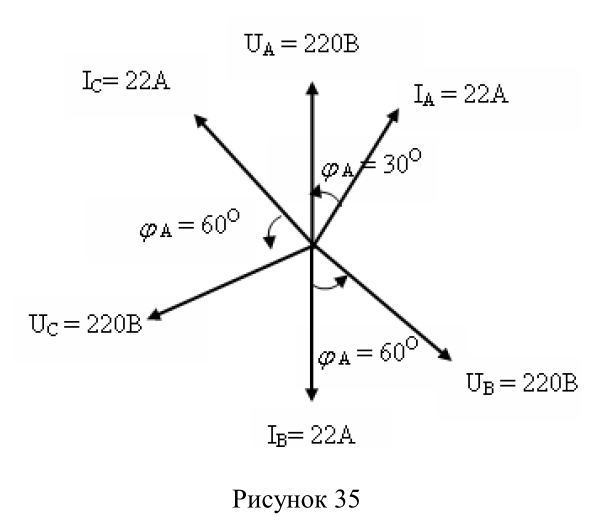 